APPLICATION FORM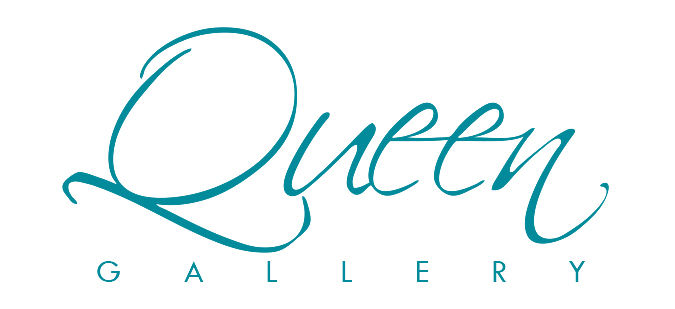 Full Name *:E-mail *:Address:Website:Social Media Handles (Instagram, Twitter, Facebook…): We create instagram stories about the participating artists leading up to our group exhibition and during our exhibition to share your work with our social media followers. Please confirm below if you would like to participate if your work is selected, we will be using some of your submitted images and information from your artist bio and statement. Artistic Name:Artists Statement*(150 words maximum): Artists Bio*(150 words maximum): Please, send extended CV, if applicable as an attachment with your application.How did you hear about the open call? IMAGE #1Title*:Artist Name*:Year*:Artwork Size*(in inches):Framed Size (in inches):Medium*: Price*: IMAGE #2Title*:Artist Name*:Year*:Artwork Size*(in inches):Framed Size (in inches):Medium*: Price*: IMAGE #3Title*:Artist Name*:Year*:Artwork Size*(in inches):Framed Size (in inches):Medium*: Price*: IMAGE #4Title*:Artist Name*:Year*:Artwork Size*(in inches):Framed Size (in inches):Medium*: Price*: IMAGE #5Title*:Artist Name*:Year*:Artwork Size*(in inches):Framed Size (in inches):Medium*: Price*: IMAGE #6Title*:Artist Name*:Year*:Artwork Size*(in inches):Framed Size (in inches):Medium*: Price*: 